Σας ενημερώνουμε ότι οι εργοδότες στον ιδιωτικό τομέα μπορούν να υποβάλουν αγγελία θέσεων Μαθητείας στο portal του ΟΑΕΔ και πέραν της 6ης Σεπτεμβρίου 2019 όπως αρχικά είχε ανακοινωθεί.Η υποβολή των θέσεων μπορεί να γίνει έως ότου υπάρξει ενημέρωση για την έναρξη της Δ΄Φάσης Μαθητείας από το ΥΠΑΙΘ.Για την ενημέρωσή τους περί της Μαθητείας των αποφοίτων των ΕΠΑ.Λ. και για τις ειδικότητες που θα λειτουργήσει το “Μεταλυκειακό έτος-Τάξη Μαθητείας” την περίοδο 2019-2020, οι ιδιωτικοί φορείς μπορούν να συμβουλεύονται το:Συνοπτικό ενημερωτικό σημείωμα για τους εργοδότες της περιόδου 2019-2020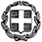 ΕΛΛΗΝΙΚΗ ΔΗΜΟΚΡΑΤΙΑΥΠΟΥΡΓΕΙΟ  ΠΑΙΔΕΙΑΣ ΚΑΙ ΘΡΗΣΚΕΥΜΑΤΩΝ-----ΠΕΡΙΦΕΡΕΙΑΚΗ ΔΙΕΥΘΥΝΣΗ ΠΡΩΤΟΒΑΘΜΙΑΣ ΚΑΙ ΔΕΥΤΕΡΟΒΑΘΜΙΑΣ ΕΚΠΑΙΔΕΥΣΗΣ         ΚΡΗΤΗΣΑΥΤΟΤΕΛΗΣ ΔΙΕΥΘΥΝΣΗ ΔΙΟΙΚΗΤΙΚΗΣ  ΟΙΚΟΝΟΜΙΚΗΣ ΚΑΙ ΠΑΙΔΑΓΩΓΙΚΗΣ ΥΠΟΣΤΗΡΙΞΗΣΔΕΛΤΙΟ ΤΥΠΟΥΗράκλειο, 05-09-2019